Meddygfa Canna Surgery GP Activity – February 2023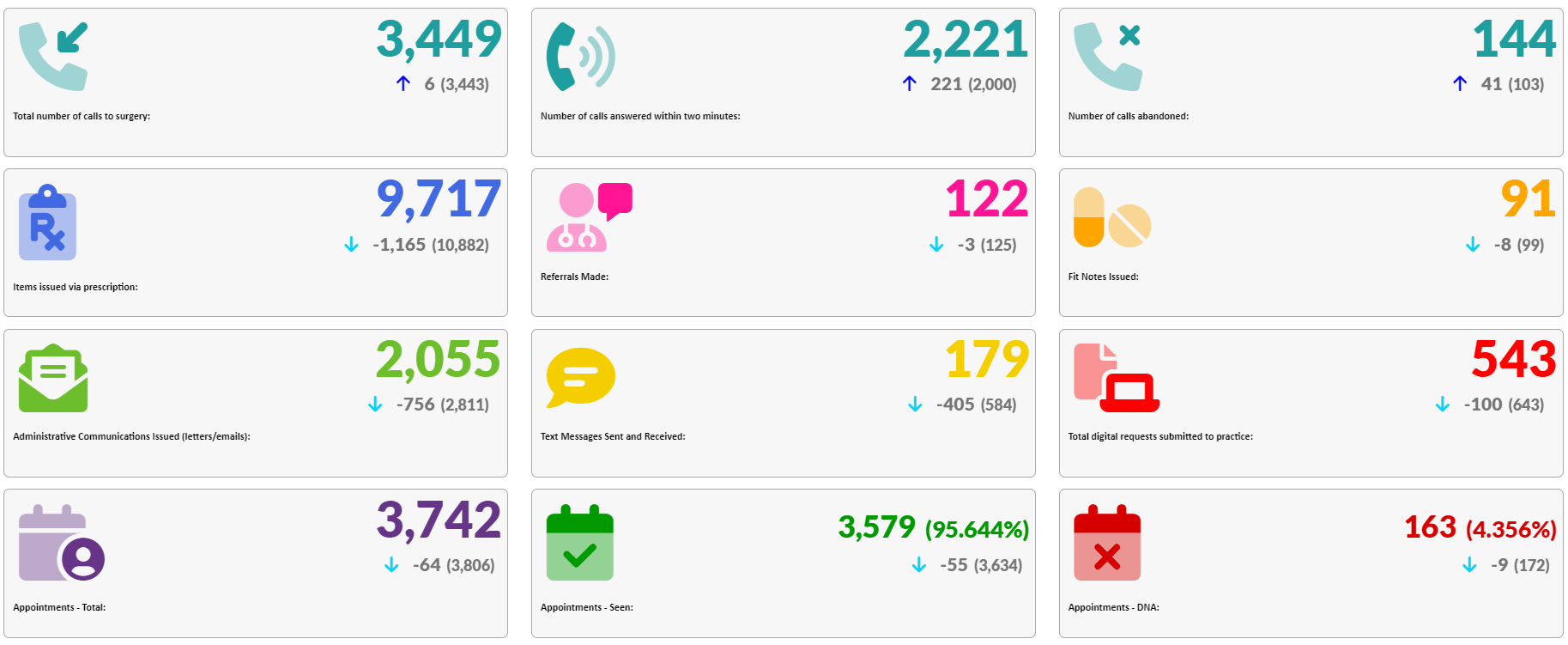 